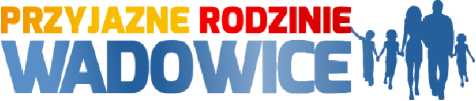 Załącznik Nr 2 do ProgramuWadowice Przyjazne RodzinieUMOWA NR ...........zawarta w dniu............................................ pomiędzy Gminą Wadowice, Pl. Jana Pawła II 23, 34-100 Wadowice, NIP: 551 10 03 597 reprezentowaną przezBurmistrza Wadowic - ..................................................................................................................,a................................................................................................................................................................z siedzibą ....................................................................................................................................................przy..................................................................................................................................................................................................................NIP................................................................................................................................................................................REGON.........................................................................................................................................................................zwaną/ym dalej „Partnerem"zwanymi dalej łącznie „Stronami".§ 1.Niniejszą umowę zawiera się w celu realizacji samorządowego programu skierowanego dla rodzin wielodzietnych zamieszkałych na terenie Gminy Wadowice pn: WADOWICE PRZYJAZNE RODZINIE, wprowadzonego Uchwałą Nr .............. z dnia ............................. Rady Miejskiej w Wadowicach, zwanego dalej Programem.§ 2.1. Przedmiotem niniejszej umowy jest przyznanie przez Partnera szczególnych uprawnień członkom rodziny wielodzietnej, o których mowa w ustawie z dnia 5 grudnia 2014 r. o Karcie Dużej Rodziny (t.j. Dz. U. z 2019 r. poz. 1390 z późn. zmianami), zamieszkałych na terenie gminy Wadowice.2. Ze szczególnych uprawnień przyznanych niniejszą umową może korzystać każdy członek rodziny wielodzietnej, o którym mowa w ust.1.§ 3.1. Dokumentem identyfikującym osobę uprawnioną do korzystania ze szczególnych uprawnień, o których mowa w §2 ust. 1 umowy, jest Karta Dużej Rodziny przyznawana na podstawie ustawy o Karcie Dużej Rodziny wraz z dokumentem tożsamości: dowód osobisty, paszport, a w przypadku dzieci uczących się z legitymacją szkolną lub studencką.2. Uprawnionych członków rodziny wielodzietnej zamieszkałych na terenie gminy Wadowice identyfikuje się po 7 pierwszych cyfrach numeru Karty Dużej Rodziny, stanowiących identyfikator Gminy Wadowice ustalony w załączniku nr 1 do Rozporządzenia Rady Ministrów z dnia 15 grudnia 1998 r. w sprawie szczegółowych zasad prowadzenia, stosowania i udostępniania krajowego rejestru urzędowego podziału terytorialnego kraju oraz związanych z tym obowiązków organów administracji rządowej i jednostek samorządu terytorialnego (Dz. U. z 1998 r., Nr 157, poz. 1031 z późn. zm.). Identyfikatorem gminy Wadowice są następujące cyfry: 1218093.§ 4.W celu realizacji przedmiotu niniejszej umowy gmina Wadowice zobowiązuje się do:1. Przyznania Partnerowi Certyfikatu Wadowickiego Miejsca Przyjaznego Rodzinie na okres obowiązywania niniejszej umowy, 2. Zamieszczenia na stronie internetowej Urzędu Miejskiego w Wadowicach wykazu uprawnień przyznanych przez Partnera oraz informacji o jego uczestnictwie w realizacji Programu, danych teleadresowych Partnera oraz jego adresu strony internetowej,2. Udostępniania Partnerowi niezbędnych informacji o Programie oraz o Karcie Dużej Rodziny,3. Udostępnienia identyfikatora Gminy Wadowice, logo i materiałów promocyjnych dotyczących Programu Wadowice Przyjazne Rodzinie.§ 5.1. W ramach realizacji przedmiotu niniejszej umowy Partner zobowiązuje się do udzielania od dnia.................................... członkom rodziny wielodzietnej posiadających Kartę Dużej Rodziny mieszkających na terenie Gminy Wadowice szczególnych uprawnień wskazanych w tabeli poniżej:2. Partner zobowiązuje się do:a) wprowadzenia do swojej oferty i honorowania przyznanych w ramach umowy szczególnych uprawnień dla posiadaczy Karty Dużej Rodziny - na podstawie numeru Karty, w którym siedem pierwszych cyfr stanowi identyfikator podziału terytorialnego Gminy Wadowice (1218093),b) zamieszczenia informacji o Programie na własnej stronie internetowej, w materiałach informacyjno-promocyjnych oraz udzielania informacji o Karcie wszystkim zainteresowanym,c) składania Burmistrzowi Wadowic w terminie do dnia 31 stycznia informacji o liczbie udzielonych zniżek za miniony rok kalendarzowy w celu monitoringu realizacji Programu i jego atrakcyjności,d) niezwłocznego poinformowania o wszelkich zmianach mających wpływ na świadczenie zadeklarowanych ulg dla posiadaczy Karty, w tym w szczególności o zmianie adresu i zawieszeniu bądź zakończeniu działalności. 3. Partner oświadcza, że oferowane w ramach niniejszej umowy dobra lub usługi są zgodne z celem Programu oraz ustawy o Karcie Dużej Rodziny.4. Partner zobowiązuje się do umieszczenia w widocznym miejscu w swojej/ich siedzibie/ach dostarczonych przez Urząd Miejski w Wadowicach materiałów promocyjnych dotyczących Programu, identyfikatora Gminy Wadowice oraz logo Programu.5. Partner ma prawo umieszczać we własnych materiałach promocyjno-reklamowych informacje na temat udzielanych w ramach Programu szczególnych uprawnień określonych w §5 ust. 1 umowy.6. Strony mogą w dowolnym momencie na podstawie aneksu do niniejszej umowy rozszerzyć zakres ulg proponowanych uczestnikom Programu przez Partnera.§ 6.1. Przyznanie szczególnych uprawnień członkom rodziny wielodzietnej zamieszkującym na terenie Gminy Wadowice odbywa się na koszt i w ramach środków własnych Partnera.2. Strony umowy nie będą rościć wobec siebie żadnych roszczeń finansowych.§ 7.1. Niniejszą umowę zawiera się na czas określony do dnia............... /nieokreślony /(*)2. Każdej ze Stron przysługuje prawo rozwiązania niniejszej umowy z zachowaniem jednomiesięcznego okresu wypowiedzenia.3. Strona może rozwiązać niniejszą umowę bez zachowania okresu wypowiedzenia w przypadku rażącego naruszenia przez drugą Stronę odpowiednio § 4 lub § 5 niniejszej umowy.4. W przypadku wystąpienia sprzeczności oferowanych towarów lub usług z promowaniem modelu rodziny wielodzietnej oraz jej pozytywnego wizerunku, Burmistrz Wadowic może rozwiązać umowę ze skutkiem natychmiastowym.§ 8.Wszelkie zmiany niniejszej umowy wymagają formy pisemnej pod rygorem nieważności.§ 9.Spory mogące wynikać z realizacji niniejszej umowy Strony rozstrzygać będą polubownie.§ 10.Niniejszą umowę sporządzono w dwóch jednobrzmiących egzemplarzach po jednym dla każdej ze Stron.PARTNER								 GMINA WADOWICE(*) Należy wskazać czas, na jaki zawierana jest umowa.PartnerAdresy miejsc, w których będą przyznane szczególne uprawnieniaZakres szczególnych uprawnień1)……………………………………2)……………………………………3)……………………………………4)……………………………………